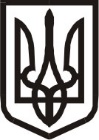 Виконавчий комітет Нетішинської міської радиХмельницької областіР І Ш Е Н Н Я14.09.2023					Нетішин				  № 346/2023Про плату за навчання у мистецьких школахВідповідно до підпункту 1 пункту «а» статті 32, пункту 3 частини 4                     статті 42 Закону України «Про місцеве самоврядування в Україні», частини 2 статті 26 Закону «Про позашкільну освіту», постанови Кабінету Міністрів України від 25 березня 1997 року № 260 «Про встановлення розміру плати за навчання у школах естетичного виховання дітей», виконавчий комітет Нетішинської міської радиВИРІШИВ:1. Установити від 01 вересня 2023 року щомісячну плату за навчання у мистецьких школах у таких розмірах:1.1. мистецька школа «Нетішинська художня школа»:1.2. мистецька школа «Нетішинська школа мистецтв»:22. Звільнити від плати за навчання:- дітей із багатодітних сімей;- дітей із малозабезпечених сімей;- дітей-інвалідів;- дітей-сиріт і дітей, позбавлених батьківського піклування;- дітей, батьки яких є учасниками бойових дій;- дітей, які є внутрішньо переміщеними особами.3. За навчання дітей у мистецьких школах, звільнених від плати відповідно до пункту 2 цього рішення, встановити плату у такому розмірі:- за навчання на одному інструменті або відділі (відділенні) безкоштовно, а другому та інших – 100 відсотків вартості, передбаченої пунктом 1 цього рішення.4. Визнати таким, що втратило чинність, рішення виконавчого комітету Нетішинської міської ради від 30 серпня 2022 року № 297/2021 «Про плату за навчання у мистецьких школах».5. Рішення набирає чинності від 01 вересня 2023 року.6. Контроль за виконанням цього рішення покласти на начальника управління культури виконавчого комітету Нетішинської міської ради Івана Михасика.Міський голова 							Олександр СУПРУНЮК-художньо-графічний відділення- 180,00 грн;-декоративно-ужитковий відділення- 160,00 грн;-група образотворчого мистецтва, що діє на засадах самоокупності, для підготовки до вступу у ВНЗ- 400,00 грн;-старша група образотворчого мистецтва, що діє на засадах самоокупності, для дорослих- 400,00 грн;-народний відділ (баян, акордеон, бандура)- 230,00 грн;-духовий відділ- 230,00 грн;-струнно-смичковий відділ- 230,00 грн;-клас народного співу- 230,00 грн;-вокально-хоровий відділ- 230,00 грн;-клас вокалу- 250,00 грн;-клас гітари- 250,00 грн;-фортепіанний відділ- 250,00 грн;-вокально-хоровий відділ з вивченням фортепіано- 250,00 грн-вокально-хоровий відділ з вивченням гітари- 250,00 грн;-група, що працює на засадах самоокупності                              «До-мі-солька» - 500,00 грн